 przyznanie KMGB  wydanie duplikatu KMGB  przedłużenie ważności KMGBDane wnioskodawcyOświadczenia wnioskodawcyImię i nazwisko 	Baranów, dnia:Nazwisko:Imię:Drugie imię:PESELData urodzenia:Adres zamieszkaniaAdres zamieszkaniaUlica, nr domu/mieszkanieMiejscowośćKod pocztowy96-314Adres e-mailTelefon kontaktowyLPImię, drugie imię i nazwiskoStopień pokrewieństwa z wnioskodawcąPESEL123456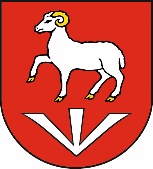 